OLOMOUCKÝ KRAJ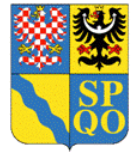 Specifikace oblasti podporyPREVENCE KRIMINALITYVěcně příslušný odbor:	Odbor sociálních věcí Krajského úřadu Olomouckého krajeKontakt:			Jeremenkova 40 b, 779 11  OLOMOUCsekretariát odborutel.: 585 508 219Zpracoval: 		 	Odbor sociálních věcí Krajského úřadu Olomouckého krajeSchváleno: 	Usnesením Zastupitelstva Olomouckého kraje 
č. UZ/xx/xx/2014 ze dne xxxxxxxRozsah působnosti:	 	Olomoucký krajZdroj finančních prostředků: rozpočet Olomouckého krajeÚčinnost od:			 XX. XX. 2014Obsah:ČÁST I. Informace o Dotačním programu Olomouckého kraje pro sociální oblast pro rok 2014	2ČÁST II. Specifikace oblasti podpory Prevence kriminality	21.	Limit finančních prostředků pro oblast podpory	22.	Cíle a zaměření oblasti podpory	33.	Časový harmonogram	34.	Věcná příslušnost	45.	Oprávnění žadatelé	46.	Podporované investiční aktivity	47.	Podporované neinvestiční aktivity	58.	V rámci oblasti nebudou podporovány	59.	Povinné přílohy investiční žádosti	610.	Neuznatelné náklady	611.	Garant oblasti	7ČÁST I. Informace o Dotačním programu Olomouckého kraje pro sociální oblast pro rok 2014Celkový objem finančních prostředků určených na přerozdělení v rámci programu:4 950 000 KčAlokovaná výše finančních prostředků může být v průběhu roku navýšena s ohledem na aktuální situaci související s hospodařením kraje. Informace o případném navýšení bude zveřejněna na webu Olomouckého kraje.Vyhlášení dotačního programu vychází z těchto strategických dokumentů OK:Střednědobý plán rozvoje sociálních služeb v Olomouckém kraji pro roky 
2011 – 2014. Krajský plán vyrovnávání příležitostí pro osoby se zdravotním postižením v Olomouckém kraji.Strategie prevence kriminality Olomouckého kraje na období 2013 – 2016.ČÁST II. Specifikace oblasti podpory Prevence kriminalityLimit finančních prostředků pro oblast podporyCelkem pro oblast podpory:	800 000 KčMaximální výše dotace projektu:	Investiční dotace:		200 000 KčNeinvestiční dotace:	100 000 KčMinimální výše dotace projektu:	Investiční dotace:		40 000 KčNeinvestiční dotace:	30 000 KčMaximální podíl dotace na nákladech projektu: 100%Cíle a zaměření oblasti podporyZvýšení bezpečnosti obyvatel OK s využitím prvků prevence kriminality. Důraz je kladen na prevenci majetkové kriminality a s ní související sociální a společenské aspekty. V podporovaných oblastech jsou prioritně upřednostňovány projekty situační prevence obcí a projekty sociální prevence neziskových organizací. Informování občanů v oblasti prevence kriminality tvoří pouze doplňkovou část podpory.Investiční dotace je účelová a její čerpání je vázáno na spolufinancování žadatele, který je povinen na své náklady zajistit případnou projektovou dokumentaci, provést případné stavební úpravy (vyžaduje-li to projekt) a zajistit funkčnost majetku, na který byla dotace poskytnuta, dle článku 6. těchto pravidel, k účelu, ke kterému je určen.Jakoukoli další údržbu či reklamaci majetku, na který byla dotace poskytnuta, hradí na své náklady žadatel.Změna účelu dotace není možná.Případné nedočerpané prostředky dotace jsou předmětem finančního vypořádání a musí být vráceny poskytovateli dotace.Poskytnutou dotaci vede příjemce v analytické účetní evidenci podle podmínek stanovených ve smlouvě, kterou s žadatelem uzavře OK.Časový harmonogramVěcná příslušnostOSV, oddělení sociálně – právní ochranyOprávnění žadateléPro investiční projekty jsou oprávněnými žadateli obce a svazky obcí, které v dotačním Programu prevence kriminality Ministerstva vnitranesplňují Rozšiřující podmínky pro zpracování projektů a standardní postupy pro hodnocení účinnosti Městského kamerového dohlížecího systému nebonezískaly v daném roce, na stejný investiční projekt, státní účelově vázanou dotaci pro oblast prevence kriminality.Pro neinvestiční projekty jsou oprávněnými žadateli nestátní neziskové organizace (spolky, pobočné spolky oprávněné dle stanov samostatně právně jednat, obecně prospěšné společnosti, církevní organizace, sociální družstva a ústavy) realizující aktivity související s problematikou prevence kriminality na území OK. Podporované investiční aktivityV oblasti bude podporován nákup tohoto majetku:kamerové dohlížecí systémy (kamery, držáky, kabeláž, zařízení k přenosu signálu – drátové i bezdrátové, vyhodnocovací a záznamová zařízení, potřebný software, další příslušenství a řídící centrum), jejichž obsluhu bude zajišťovat obecní (městská) policie nebo Policie ČR, provoz bude probíhat v souladu se zákonem č. 101/2000 Sb., o ochraně osobních údajů, ve znění pozdějších předpisů, a které splňují příslušné technické požadavky dle platných právních norem; zabezpečovací a vyhodnocovací systémy (elektromotorické a elektromechanické zámkové systémy, bezpečnostní kování a závory, bezpečnostní dveře, elektrické zabezpečovací systémy, uzavřené televizní okruhy, perimetrie, kontrolní systémy selektivního vstupu, přepěťové ochrany, ochrany dat a informací, pulty centralizované ochrany, objektové vysílače, elektronická vjezdová zařízení), které budou instalovány na objekty v majetku obce,mříže (splňující příslušná certifikační kritéria), které budou instalovány na objekty v majetku obce, pevně spojeny se stavbou;osvětlení (může být doplněno nerozbitnými kryty v provedení antivandal a detektory pohybu, součástí může být kabeláž a rozvody), které bude instalované na rizikových místech veřejného prostoru;oplocení (včetně sloupků), které bude instalováno na rizikových místech nacházejících se v zónách nebo přístupových cestách v majetku obce. Podporované neinvestiční aktivityV oblasti budou podporovány konkrétní samostatné činnosti nebo akce v rámci podporovaných aktivit:probační a resocializační programy pro dětské a mladistvé delikventy (prvopachatele), kteří se dopustili činu jinak trestného; poradenství a pomoc pro zadlužené;aktivity zaměřené na pomoc osobám, které opustily školská zařízení pro výkon ústavní nebo ochranné výchovy, byly propuštěny z výkonu trestu odnětí svobody nebo ochranné léčby a u nichž je souběžně zaznamenáno závadové protispolečenské chování;programy sociálně depistážového charakteru určené pro včasné vyhledávání rizikových jedinců, u kterých jsou ve zvýšené míře přítomny rizikové faktory pro páchání trestné činnosti;přednášky a jiné osvětové akce preventivního charakteru zacílené na vytipované rizikové jedince nebo lokality vykazující zvýšené bezpečnostní problémy;tiskoviny, kampaně, webové aplikace propagující preventivní aktivity nebo způsoby možné ochrany.V rámci oblasti nebudou podporoványAktivity, které nesouvisí s preventivními aktivitami. Pořízení majetku, který nesplňuje technické parametry příslušné právní úpravy ČR a normy EU.Povinné přílohy investiční žádostiodůvodnění účelu a potřebnosti pořídit uvedený majetek, specifikace bezpečnostních problémů obce, které budou řešeny (počet trestných činů, přestupků, apod.);kopie dokladu o schválení projektu v příslušném orgánu obce nebo svazku obcí; u kamerového dohlížecího systému vyjádření obecní (městské) policie nebo Policie ČR k zajištění výhradní obsluhy s garancí práva na soukromí občanů (ve smyslu zákona č. 101/2000 Sb., o ochraně osobních účelů, ve znění pozdějších předpisů) a s garancí vnitřní směrnice upravující podmínky provozu (přístupová práva, evidence záznamů, předávání informací, skartace);u zabezpečovacích a vyhodnocovacích systémů, mříží nebo oplocení, doklad o vlastnictví k majetku, který bude zabezpečen; u mříží souhlasné stanovisko Hasičského záchranného sboru k jejich instalaci.Neuznatelné nákladynákup telefonních přístrojů;odpisy majetku;reprezentaci (pohoštění, dary a obdobná plnění);oblečení, obuv a ostatní osobní vybavení – mimo osobního vybavení jako ochranných pomůcek pro výkon povolání;nákup potravin – mimo zajištění občerstvení a pitného režimu pro děti při akcích pořádaných pro děti a mimo drobné ceny pro účastníky soutěží;mzdy funkcionářů (např. odměny členů statutárních orgánů žadatele);členské příspěvky v mezinárodních institucích;finanční leasing;tvorba kapitálového jmění (zisku);zahraniční pracovní cesty;nákup jízdenek veřejné hromadné dopravy; výzkum a vývoj;rekondiční a rekreační pobyty;   účetní audit, účetní a daňové poradenství;daně a poplatky – účtová skupina 53 – daň silniční, daň z nemovitostí, ostatní daně a poplatky (tj. daň darovací, daň dědická, daň z převodu nemovitostí, správní poplatky, poplatky za znečištění ovzduší, poplatky za televizi a rozhlas apod.), pokuty a sankce, nespecifikované výdaje, které nelze účetně doložit;splátky finančních závazků včetně příslušenství (úvěry, půjčky, …);úhradu zálohových faktur na služby nebo zboží v případě, že není doloženo vyúčtování – mimo zálohových faktur na energie (el. energie, plyn, vodné a stočné), u kterých jsou uznatelné náklady do výše 70% doložených uhrazených plateb;nespecifikované náklady (tj. výdaje, které nelze účetně doložit).Garant oblastiMgr. Michal Poláček, tel. 585 508 604, e-mail: m.polacek@kr-olomoucky.czČinnostiTermínyProvedeSchválení dotačního programu14. 2. 2014ZOKVyhlášení dotačního programuDo 3 dnů po vyhotovení autorizovaného usnesení ZOK OSVPodávání žádostído 30. 4. 2014, 12:00 hod.Podatelna KÚOKHodnocení žádostí a návrh výše dotace pro jednotlivé projekty 1. 5. 2014 – 20. 5. 2014OSV, věcně příslušná komise, případně pracovní skupina komiseVyhlášení výsledkůPo schválení na zasedání ZOK v červnu 2014ZOKUzavření smluvDo 1 měsíce po schválení výsledků ZOKVěcně příslušný náměstek a příjemce dotace. Zajistí OSVPřevod financí příjemci dotaceDo 21 dní po podpisu smlouvyOSV, OE